Publicado en Madrid el 14/05/2020 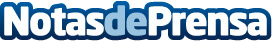 Cryosense USA sostiene que la crioterapia es la solución ideal para prevenir lesiones tras el confinamientoCryosense considera que, con el regreso a la normalidad, existe un gran riesgo de sufrir lesiones en los primeros días de ejercicio físico, por lo que una de las soluciones para prevenirlas o tratarlas son las sesiones de crioterapiaDatos de contacto:Cryosense USA 911 59 27 16Nota de prensa publicada en: https://www.notasdeprensa.es/cryosense-usa-sostiene-que-la-crioterapia-es Categorias: Internacional Nacional Fútbol Básquet Ciclismo Medicina alternativa Otros deportes http://www.notasdeprensa.es